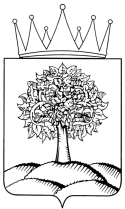 КОНТРОЛЬНО-СЧЕТНАЯ ПАЛАТА ЛИПЕЦКОЙ ОБЛАСТИОТЧЕТо деятельности Контрольно-счетной палатыЛипецкой областиза 2017 годУтвержденколлегией Контрольно-счетной палатыЛипецкой области(протокол от  13.04.2018 года  №3)г. Липецк2018 год	Отчет о деятельности Контрольно-счетной палаты Липецкой области  за 2017 год подготовлен в соответствии с требованиями статьи 19 Федерального закона от 07.02.2011 №6-ФЗ «Об общих принципах организации и деятельности контрольно-счетных органов субъектов Российской Федерации и муниципальных образований», статьи 15 Закона Липецкой области от 14.07.2011 № 517-ОЗ «О Контрольно-счетной палате Липецкой области». Общая характеристика деятельности Контрольно-счетной палаты Липецкой области 	Деятельность Контрольно-счетной палаты Липецкой области (далее - КСП, Контрольно-счетная палата) в 2017 году осуществлялась в соответствии с Бюджетным кодексом Российской Федерации (далее - БК РФ), Федеральным законом от 07.02.2011 № 6-ФЗ «Об общих принципах организации и деятельности контрольно-счетных органов субъектов Российской Федерации и муниципальных образований», Законом Липецкой области  от 09.10.2007  № 94-ОЗ «О бюджетном процессе Липецкой области» и Законом Липецкой области от 14.07.2011 № 517-ОЗ «О Контрольно-счетной палате Липецкой области». 		В процессе реализации полномочий КСП осуществляла контрольную, экспертно-аналитическую деятельность в соответствии с утвержденным решением коллегии планом работы на 2017 год.Мероприятия плана были сформированы исходя из необходимости всестороннего системного контроля за исполнением областного бюджета  и бюджета территориального фонда обязательного медицинского страхования, а также на основании обращений постоянных комитетов и депутатов областного Совета депутатов, и граждан.Утвержденный план работы отчетного года выполнен в полном объеме. Основные результаты деятельности КСП отражены в таблице:В 2017 году Контрольно-счетной палатой проведено 29 мероприятий, в том числе 19 контрольных и 10 экспертно-аналитических. Проверено 66 объектов контрольных мероприятий.  Для устранения выявленных нарушений и недостатков главным распорядителям средств областного бюджета и другим участникам бюджетного процесса в отчетном году направлено 27 представлений и  2 предписания. В областной Совет депутатов и главе администрации области направлено 46 информационных  писем.	В ходе контроля за устранением нарушений КСП добилась максимального исполнения своих представлений, которые снимались с контроля после принятия всех необходимых мер реагирования.	По результатам проведения контрольных и экспертно-аналитических мероприятий выявлены нарушения действующего законодательства в части использования бюджетных средств на сумму 440,0 млн. рублей, что на 67% выше уровня предыдущего года. В ходе проверок также отмечены нарушения  в сфере управления и распоряжения государственной (муниципальной) собственностью. Количество проведенных мероприятий соответствует среднему показателю,  сложившемуся за последние несколько лет.Контрольные мероприятия	В 2017 году КСП проверено 66 объектов контроля с объемом бюджетных средств 4450,0 млн. рублей, в том числе средства областного бюджета на сумму 3008,2 млн. рублей и  средства обязательного медицинского страхования  на сумму 732,1 млн. рублей.Контрольные мероприятия были направлены на проверку целевого, эффективного и рационального использования средств областного бюджета распорядителями и получателями средств  при выполнении государственных заданий, а также в процессе реализации государственных программ.Проверки осуществлялись в исполнительных органах государственной власти, органах местного самоуправления, государственных учреждениях, в организациях, получающих и использующих средства областного бюджета. Факты несоблюдения норм бюджетного законодательства и иных нормативных правовых актов Российской Федерации и Липецкой области, повлекшие за собой неэффективное расходование бюджетных средств, установлены Контрольно-счетной палатой в очередном периоде на сумму 303,3 млн. рублей.	В текущем году, значительное внимание уделялось эффективности использования бюджетных средств, направленных на обеспечение деятельности государственных учреждений области, а также соблюдению установленного порядка управления и распоряжения имуществом, находящимся в собственности Липецкой области.Так, в феврале  месяце  2017 года в трех учреждениях, подведомственных управлению образования и науки Липецкой области: ГОАПОУ «Липецкий строительно-индустриальный колледж», ГОАПОУ «Липецкий металлургический колледж», ГОБПОУ «Липецкий машиностроительный колледж» проведены проверки законности и результативности использования средств, направленных в 2016 году на обеспечение деятельности учреждений, а также соблюдения установленного порядка управления и распоряжения имуществом, находящимся в собственности Липецкой области. Проведен  аудит в сфере закупок. Проверки показали, что деятельность учреждений соответствует целям и функциям, определенным  учредительными документами. Вместе с тем, в ходе контрольных мероприятий были установлены отдельные нарушения и недостатки, допущенные учреждениями при использовании бюджетных средств: Государственное областное автономное профессиональное общеобразовательное учреждение «Липецкий индустриально-строительный колледж» (далее – Учреждение):В состав недвижимого имущества Учреждения входит общежитие балансовой стоимостью  10 047,0 тыс. рублей, расположенное по адресу:      г. Липецк, ул. Студенческий городок, д.16, в котором проживают граждане, не обучающиеся в данном Учреждении и не состоящие с ним в трудовых отношениях. Договора найма жилого помещения с данной категорией граждан заключены администрацией в соответствии с частью 2 статьи 105 Жилищного кодекса Российской Федерации, предполагающей предоставление мест в общежитии только сотрудникам или учащимся Учреждения. В силу данной статьи прекращение гражданами трудовых отношений или обучения в Учреждении является основанием прекращения договора найма жилого помещения в общежитии. Расходы Учреждения на содержание данного общежития (заработная плата обслуживающего персонала, коммунальные услуги, налоги, работы по содержанию имущества и др.), составившие в 2016 году  3 310,9 тыс. рублей,  возмещаются проживающими несвоевременно и не в полном объеме, задолженность жильцов на момент проверки составила 1 935,5 тыс. рублей.  Претензионно-исковая работа по ее взысканию не проводилась. В соответствии со статьей 34 Бюджетного кодекса Российской Федерации  затраты Учреждения на содержание общежития являются неэффективными. В результате контрольного осмотра (обмера)  ремонтных работ в Учреждении установлены факты несоответствия выполненных работ объемам и видам работ, предусмотренным локальными сметными расчетами и оплаченным согласно актам выполненных работ формы КС-2. Материалы проверки направлены в прокуратуру Липецкой области для принятия мер реагирования. Государственное областное бюджетное профессиональное общеобразовательное учреждение «Липецкий машиностроительный колледж» (далее-Учреждение): Учреждением более трех лет не используется в основной деятельности государственное имущество (2-этажный учебно-лабораторный корпус и 1-этажный учебный корпус, расположенные на улице Студенческой, д. 6 и д. 9, г. Липецка) балансовой стоимостью 4506,1 тыс. рублей.  Расходы Учреждения на содержание неиспользуемых учебных корпусов с 2014 года по 2016 год составили 2 435,0 тыс. рублей, в основном, за счет средств областного бюджета.В 2016 году работникам  Учреждения производились поощрительные выплаты, не предусмотренные Перечнем видов выплат стимулирующего характера, утвержденного постановлением администрации Липецкой области от 30.10.2008   № 294 «О компенсационных и стимулирующих выплатах работникам областных государственных учреждений образования», на общую сумму 2 953,3 тыс. рублей.  Государственное областное автономное профессиональное общеобразовательное учреждение «Липецкий металлургический  колледж» (далее-Учреждение):В нарушение статьи 34 Бюджетного кодекса Российской Федерации установлено неэффективное расходование средств областного бюджета в сумме 5 480,0 тыс. рублей, так как приобретенный цифровой интегрированный комплекс промышленной монохромной печати Xerox DocuPrint 4590 EPS стоимостью 4900,5 тыс. рублей не используется и  занижение размера платы за наем помещения для сотрудников Учреждения и иных лиц, проживающих в общежитии  составило  сумму  514,8 тыс. рублей. Руководителям Учреждений были направлены представления с предложением об устранении выявленных нарушений и недостатков. Контрольно-счетная палата Липецкой области в отчетном периоде осуществила проверку законности и эффективности использования средств, направленных на обеспечение деятельности домов-интернатов в 2016 и 2017 годах, а также соблюдения установленного порядка управления имуществом, находящимся в областной собственности. Проверкой были охвачены три учреждения - ОГБУ «Елецкий детский дом-интернат для умственно отсталых детей», ОГБУ «Введенский геронтологический центр» и ОГБУ «Задонский психоневрологический диспансер». Проверки показали, что деятельность учреждений соответствует целям и функциям, определенным  учредительными документами. В ходе проведения контрольных мероприятий были выявлены отдельные нарушения и недостатки при использовании бюджетных средств и государственного имущества.  ОГБУ «Елецкий детский дом-интернат для умственно отсталых детей» (далее-Учреждение):   В нарушение Закона Липецкой области № 182-ОЗ, утвержденные для медицинских работников повышенные оклады применялись Учреждением лишь с 01 июня 2016 года, тогда как должны применяться с  01 апреля 2016 года. Таким образом, медицинским работникам за 2 месяца (апрель, май) 2016 года не была начислена заработная плата на общую сумму 200,0 тыс. рублей. В тоже время увеличение окладов в 2016 году не привело к увеличению средней заработной платы медработников, так как фонд оплаты труда по данной категории работников по состоянию на  01 апреля и на 01 июня 2016 года не изменялся. Изменения произошли только в структуре заработной платы: базовая и компенсационная часть (оклады и компенсационные выплаты) увеличилась, стимулирующая часть (стимулирующие выплаты) уменьшилась. ОГБУ «Задонский психоневрологический диспансер»  (далее-Учреждение): В нарушение статьи 34 Бюджетного кодекса Российской Федерации Учреждением в проверяемом периоде из-за отсутствия специалиста не использовался комплект оборудования рабочего места для зубного техника «Универсал», что свидетельствует о неэффективном использовании областного имущества балансовой стоимостью 57,0 тыс. рублей. Выявлены факты необоснованного  списания бензина по автомобильному транспорту, принадлежащему Учреждению.ОГБУ «Введенский геронтологический центр» (далее-Учреждение):  В нарушение статьи 34 Бюджетного кодекса Российской Федерации Учреждением не использовался комплект оборудования рабочего места для стоматолога и офтальмолога, что свидетельствует о неэффективном использовании областного имущества балансовой стоимостью 829,2 тыс. рублей.  В соответствии со статьей 13 Закона Липецкой области от 14.07.2011 №517-ОЗ «О Контрольно-счетной палате Липецкой области» в адрес руководителей  Учреждений направлены Представления с соответствующими предложениями по устранению выявленных нарушений. Контроль использования средств, направленных на финансирование сферы здравоохранения	Как и в предыдущие годы Контрольно-счетной палатой особое внимание уделялось законности и эффективности оказания гражданам Липецкой области бесплатной медицинской помощи. В связи с чем, в отчетном периоде проведены проверки в ГУЗ «Грязинская центральная районная больница», ГУЗ «Липецкий областной противотуберкулезный диспансер», ГУЗ «Липецкая районная больница» и ГУЗ «Областная больница №2».	В результате проведенных контрольных мероприятий отмечено, что деятельность учреждений соответствует задачам и целям их создания, государственные задания выполнены в полном объеме.	Вместе с тем, выявлен ряд нарушений и недостатков. Государственным учреждением здравоохранения «Липецкая районная больница» (далее-Учреждение):При проведении капитального ремонта помещений стационара №2 (хирургическое отделение) Учреждению  предоставлена целевая субсидия в размере 10069,6 тыс. рублей. Для выполнения работ  заключено два договора на общую сумму 8894,7 тыс. рублей. Подрядчиком представлено и главным врачом подписано 2 акта о приеме выполненных работ формы КС-2 (от 11.05.2016 года и от 22.07.2016 года) в отсутствие фактической проверки результатов работ. Стоимость завышения объемов выполненных работ составила 506,8 тыс. рублей. В результате затянувшегося ремонта стационар №2 (хирургическое отделение) более года не выполнял свои функции и  медицинское оборудование общей балансовой стоимостью 1543,5 тыс. рублей не использовалось  больше года.В нарушение приказа Министерства здравоохранения Российской Федерации от 21.06.2013 №395н «Об утверждении норм лечебного питания» Учреждением не закупались и отсутствовали в меню свежие овощи и фрукты, а также кисломолочные продукты, по отдельным продуктам нормы питания не выполнялись. Учреждением более двух лет не использовалось в основной деятельности государственное имущество (здание детской консультации и прачечная) балансовой стоимостью 1666,0 тыс. рублей, в то же время расходы на его содержание в проверяемом периоде составили 280,4 тыс. рублей, что является неэффективным использованием имущества, согласно статье 34 Бюджетного кодекса Российской Федерации. Установлены нарушения Федерального закона  от 05.04.2013 № 44-ФЗ "О контрактной системе в сфере закупок товаров, работ, услуг для обеспечения государственных и муниципальных нужд", в том числе содержащие признаки административного правонарушения, ответственность за которые предусмотрена частью 4.2 статьи 7.30 КоАП РФ.Государственным учреждением здравоохранения «Липецкий областной противотуберкулезный диспансер» (далее-Учреждение): Учреждением более года не эксплуатируется часть площадей по вновь введенному корпусу детского отделения по адресу: ул. Космонавтов,   д. 35/1 балансовой стоимостью 202 978,6 тыс. рублей.В то же время, расходы по его содержанию в проверяемом периоде составили  284,0 тыс. рублей.Государственным учреждением здравоохранения «Грязинская центральная районная больница» (далее-Учреждение): При проведении капитального ремонта в цокольном этаже стационарного корпуса Учреждения (г. Грязи, ул. Социалистическая, д. 5) установлено  завышение объемов выполненных работ на 322,8 тыс. рублей. При проведении текущего ремонта процедурного кабинета Учреждения       (г. Грязи, ул. Правды, д. 32) и  ФАПа в с. Ярлуково стоимость завышения объемов выполненных работ составила 99,1 тыс. рублей.В соответствии со статьей 34 Бюджетного кодекса Российской Федерации, вышеуказанные факты свидетельствуют о неэффективном использовании бюджетных средств в общей сумме 421,9  тыс. рублей.  Государственным учреждением здравоохранения «Областная больница №2» (далее-Учреждение):В нарушение статьи 282 Трудового кодекса Российской Федерации работниками Учреждения выполнялась работа по внутреннему  совместительству с вредными и (или) опасными условиями труда,  в то время как  основная работа связана с такими же условиями труда. В Учреждении не соблюдены рекомендуемые Министерством здравоохранения Российской Федерации штатные нормативы, так как в 2017 году из штатного расписания младшего медперсонала выведены должности санитарок, и добавлены в прочий немедицинский персонал должности уборщиков служебных помещений. В соответствии со статьей 13 Закона Липецкой области от 14.07.2011 №517-ОЗ «О Контрольно-счетной палате Липецкой области» в адрес главных  врачей Учреждений направлены представления с соответствующими предложениями по устранению выявленных нарушений, и материалы проверки направлены в прокуратуру Липецкой области для принятия мер реагирования.В рамках контрольных мероприятий в отчетном периоде были проведены проверки деятельности государственных учреждений  Липецкой области по вопросу эффективности распоряжения имуществом, находящимся в государственной собственности Липецкой области.Проверкой были охвачены следующие государственные учреждения Липецкой области - ГОАПОУ «Липецкий колледж транспорта и дорожного хозяйства»,  ОКУ «Липецкая областная психоневрологическая больница", ГОБПОУ "Липецкий политехнический техникум", ОБУК "Областной центр культуры и народного творчества и кино", ГОБПОУ «Грязинский технический колледж», ОАУК «Липецкий государственный академический театр драмы им. Л.Н. Толстого», ГОБПОУ «Липецкий техникум городского хозяйства и отраслевых технологий», ОКУ «Липецкий городской центр занятости населения».  В результате проведенных контрольных мероприятий установлено, что на балансе Учреждений числится имущество, которое не используется в их деятельности более 2-х лет и  в нарушение части 4 статьи 25 Закона Липецкой области от 31.08.2004  № 122-ОЗ  имущество,  закрепленное за Учреждениями  не застраховано.В нарушение статьи 298 Гражданского кодекса Российской Федерации сдача в аренду нежилых  помещений, осуществляется без разрешения управления имущественных и земельных отношений Липецкой области. При сдаче объектов областной собственности в аренду, неправильно производился расчет арендной платы,  размер платежей не корректировался на коэффициент инфляции, не заключены отдельные договоры на возмещение расходов по коммунальным платежам и затратам на эксплуатацию помещений, возмещение части земельного налога и налога на имущество.По результатам проверки отмечено, что управлением имущественных и земельных отношений Липецкой области не на должном уровне осуществляется контроль за использованием, распоряжением и сохранностью государственного имущества. В адрес начальника управления  направлено информационное письмо для принятия мер для устранения выявленных нарушений.Из числа социально значимых государственных программ области в отчетном периоде повышенное внимание было уделено контролю за  законностью и результативностью использования средств, выделенных из областного бюджета и иных источников на реализацию мероприятий государственных программ управления образования и науки области, управлении культуры и искусства Липецкой области и  управления физической культуры и спорта Липецкой области.      При осуществлении проверки в подведомственном управлению образования и науки области   государственном областном бюджетном образовательном учреждении «Центр поддержки одаренных детей «Стратегия» (далее - Учреждение) по вопросу законности и результативности использования средств, выделенных из областного бюджета и иных источников в 2016 и 2017 годах на реализацию мероприятий государственной программы Липецкой области «Развитие образования Липецкой области» было установлено, что на реализацию вышеуказанного мероприятия  Учреждению предоставлена целевая субсидия в сумме 95528,6 тыс. рублей, в том числе средства федерального бюджета 56284,7 тыс. рублей и 39243,9 тыс. рублей - областного бюджета.	Кроме того, за счет средств областного бюджета проведен капитальный ремонт здания, расположенного по адресу: ул. Космонавтов, д. 20/3 на сумму 14713,9 тыс. рублей.	В ходе проведения аудита в сфере закупок установлено, что в нарушение части 2 статьи 59 Федерального закона от 05.04.2013 № 44-ФЗ « О контрактной системе в сфере закупок товаров, работ, услуг для обеспечения государственных и муниципальных нужд» Учреждением на капитальный ремонт здания не проведен электронный аукцион, а закупки осуществлены у единственного  поставщика (подрядчика, исполнителя) ООО «Липецкспецэнергострой».  Данное нарушение содержит признаки административного правонарушения, ответственность за которое предусмотрена частью 1 статьи 7.32.3 КоАП РФ.	Визуальный осмотр здания показал, что отремонтированные помещения соответствуют качественным требованиям, предусмотренным контрактами (договорами).  	Однако, по результатам проведенного контрольного обмера, установлено завышение объемов работ, отраженных в актах о приемке выполненных работ (форма № КС-2) над фактически выполненными объемами. Стоимость завышения (с учетом стоимости материалов и понижающего коэффициента) составила 364,0 тыс. рублей.	В ходе проверки выполнения условий контрактов на поставку оборудования установлено, что со стороны поставщиков нарушались сроки выполнения договорных обязательств. 	Кроме того, по условиям контрактов, поставленное оборудование должно быть новым, не позднее 2015 и 2016 годов выпуска. Однако, ООО «Етру» поставлен спектрофотометр стоимостью 522,9 тыс. рублей 2014 года выпуска, ООО «Оптимальные решения» поставлен биореактор стоимостью 781,2 тыс. рублей и ООО «АйТиКом24» гильотина по металлу для резки текстолита также 2014 года выпуска.Материалы проверки направлены в управление по контролю и регулированию контрактной системы в сфере закупок Липецкой области для принятия мер реагирования.В истекшем периоде КСП проверено предоставление субсидий местным бюджетам на реализацию мероприятий муниципальных программ, направленных на строительство сельских домов культуры. В результате проверки  установлено, что  при проведении электронных аукционов на строительство Домов культуры процент снижения начальной цены контракта составил от 2 до 19,7 процентов от начальной (максимальной) цены контракта. Муниципальные контракты на строительство Домов культуры заключены заказчиками с подрядными организациями, предложившими наименьшую цену контракта.В рамках контрольного мероприятия проведен визуальный осмотр десяти Домов культуры, строительство которых осуществлялось за счет средств областного и местных бюджетов. При проведении осмотра в строящихся Домах культуры выявлено отклонение фактически выполненных работ от проектно-сметной документации.Установлены ряд нарушений, свидетельствующих о недостаточном строительном контроле со стороны ОКУ «УКС Липецкой области»: акты о приемке выполненных работ (КС-2) оформлены по проектным сметам без учета фактически выполненных работ в нарушение порядка проведения строительного контроля (статья 53 Градостроительного кодекса РФ, Постановление Правительства РФ от 21.06.2010 №468 «О порядке проведения строительного контроля…»), так же имеют место некачественно выполненные работы. Таким образом, муниципальные заказчики, передав часть функций ОКУ «УКС Липецкой области», не обеспечили надлежащий контроль за строительством. В результате необоснованно перечислены средства подрядным организациям за ряд невыполненных и не качественно выполненных работ. В ходе контрольного мероприятия установлены нарушения сроков выполнения работ при строительстве шести Домов культуры.При осуществлении проверки в подведомственном управлению физической культуры и спорта Липецкой области ГБУ ЛО «Областная комплексная спортивная школа олимпийского резерва с филиалами в городах и районах области» по вопросу законности и результативности использования средств, выделенных из областного бюджета и иных источников в 2016  и 2017 годах на реализацию мероприятий подпрограммы «Развитие физической культуры и массового спорта на 2014-2020 годы» государственной программы Липецкой области «Развитие физической культуры и спорта Липецкой области» установлено завышение объемов выполненных работ, отраженных в актах о приемке выполненных работ (форма № КС-2) над фактически выполненными объемами на сумму 86,3 тыс. рублей.В 2017 году были проведены проверки  законности и эффективности использования межбюджетных трансфертов, предоставленных из областного бюджета и иных источников бюджетам муниципальных образований Липецкого и Грязинского муниципальных районов. В результате проведенных контрольных мероприятий установлены нарушения и недостатки, допущенные при использовании бюджетных средств:Администрацией Грязинского муниципального района: В ходе проведения осмотра здания МАУК «Центр культурного развития» установлено, что администрацией района произведена оплата за фактически не выполненные объемы работ в сумме 1001,9 тыс. рублей.По результатам проверки данное нарушение устранено, что подтверждено актами выполненных работ на вышеуказанную сумму.Проектом на первом этаже предусмотрена только приточно-вытяжная вентиляция и отсутствует система кондиционирования. Однако на этом этаже находится тренажерный зал, вестибюль и эстрада, в которых проходят массовые мероприятия. Поэтому для обеспечения качественного микроклимата в вышеуказанных  помещениях, необходим комплекс «кондиционеры + приточная система + вытяжная установка», который и позволит создать необходимый климат в здании на первом этаже. Для установки дополнительных кондиционеров  потребуется около 1000,0 тыс. рублей бюджетных средств. Вышеуказанный факт свидетельствует о низком качестве проектной документации. В ходе проведения обмера  спортивной площадки МБОУ СОШ             с. Фащевка установлено, что отделом образования района оплата произведена за фактически не выполненные объемы работ в сумме 43,0 тыс. рублей.В нарушение статьи 513 Гражданского кодекса Российской Федерации отделом образования не на должном уровне произведена приемка школьных автобусов ПАЗ 32053-70.Комитетом образования администрации Липецкого муниципального района Липецкой области:При осуществлении ремонта спортивного зала и замены кровли над частью здания муниципального бюджетного общеобразовательного учреждения средней общеобразовательной школы (далее - МБОУ СОШ)      с. Хрущевка  сметная стоимость отделочных материалов превысила рыночную стоимость на сумму  90,3 тыс. рублей. Установлено завышение объемов работ, отраженных в актах о приемке выполненных работ над фактически выполненными объемами на сумму  53,0 тыс. рублей. Стоимость договоров, заключенных с ООО «МАФиК» на монтаж спортивной площадки и поставку спортивного оборудования  в  МБОУ СОШ  с. Кузьминки завышена на 216,6 тыс. рублей. Согласно статье 34 Бюджетного кодекса Российской Федерации данный факт свидетельствует о неэффективном использовании бюджетных средств.Комитетом градостроительной и дорожной деятельности администрации Липецкого муниципального района:По результатам контрольного осмотра подъездной автодороги на территорию  ООО ПХ «Рудничное» установлено, что построенная  в 2016 году автомобильная дорога, стоимостью 31974,4 тыс. рублей находится в неудовлетворительном состоянии, так местами на автодороге появились ямы, сколы, выбоины, просадка и колейность. Работы по укреплению обочин щебнем выполнены не в полном объеме, укрепление откосов и обочин земляного полотна посевом многолетних трав не просматривается,  стоимость  невыполненных объемов работ составила  420,0 тыс. рублей, что согласно статье 34 Бюджетного кодекса Российской Федерации свидетельствует о неэффективном использовании бюджетных средств. Таким образом, результаты проверки Контрольно-счетной палаты показали, что контроль за использованием межбюджетных трансфертов, предоставленных из областного бюджета и иных источников Липецкому и Грязинскому муниципальным районам со стороны главных распорядителей и получателей бюджетных средств, находится не на должном уровне.Проверка законности и эффективности использования средств Дорожного фонда Липецкой области показала, что в 2016 и 2017 годах управлением  дорог и транспорта  области (далее-Управление)  проведена работа по сохранению и развитию сети дорог общего пользования, поддержанию ее транспортно-эксплуатационного состояния, обеспечению безопасного и бесперебойного движения транспорта.В ходе проведения контрольного мероприятия по проверке строительства дорожно-транспортной инфраструктуры микрорайона «Елецкий» города Липецка установлены отдельные нарушения и недостатки, допущенные получателями средств Дорожного фонда области,  повлекшие за собой неэффективное использование бюджетных средств, выразившиеся, в основном, в следующем:Так  в нарушение статьи 51 Градостроительного кодекса Российской Федерации подрядчик приступил к работам без выданного разрешения на строительство.  Работы по укладке асфальтобетонного покрытия стоимостью 30 288,0 тыс. рублей, проводились с нарушением температурного режима установленного пунктом 12.3.1  СП 78.13330.2012 «СНиП 3.06.03-85», что отражается на качестве выполненных работ.В нарушение приложения Б свода правил СП 82. 13330.2016 «Благоустройство территорий» в декабре 2016 года при отрицательном температурном режиме производились работы по устройству газонов, в результате около 50% газонной травы не взошло,  на проездах № 12, 13, 14, 15 установлено отсутствие 4 скамеек и 1 урны, оплаченных согласно актам (форма КС-2).Работы по укладке тротуарной плитки стоимостью 2 598,6 тыс. рублей выполнены не качественно: образовались многочисленные трещины и просадки, что свидетельствует о неэффективном расходовании бюджетных средств. Выявленные недостатки не устранены, данный факт свидетельствует о ненадлежащем исполнении подрядчиком договорных обязательств и недостаточном контроле со стороны Заказчика.  В ходе осмотра отремонтированных участков дорог регионального значения установлены многочисленные недостатки в виде продольных и поперечных трещин, пучин, просадок и разрушений кромок дорожного покрытия.В соответствии с Законом области от 14.07.2011 №517-ОЗ «О Контрольно-счетной палате Липецкой области" по результатам проведенных контрольных мероприятий руководителям органов государственной власти области, органов местного самоуправления, проверенных предприятий, учреждений и организаций КСП  направлены представления и предписания для устранения выявленных нарушений и недостатков путем возмещения причиненного ущерба, предотвращения дальнейшего неэффективного и незаконного использования бюджетных средств и принятия мер дисциплинарного взыскания к лицам, виновным в допущенных нарушениях. Экспертно-аналитическая деятельностьВ 2017 году в рамках установленных полномочий КСП проведены экспертно-аналитические мероприятия по следующим направлениям:-экспертиза проектов законов об областном бюджете и о бюджете территориального фонда медицинского страхования (ОМС);-проведение внешней проверки годового отчета об исполнении областного бюджета, бюджета территориального фонда медицинского страхования;-анализ отчетных данных об исполнении областного бюджета.В заключении на проект закона Липецкой области «Об областном бюджете на 2018 год и на плановый период 2019 и 2020 годов» сделан вывод, что прогноз основных макроэкономических показателей, принятый за основу при составлении законопроекта сформирован с учетом сложившихся тенденций развития экономики области. Наблюдается тенденция роста удельного веса собственных доходов в общем объеме доходов областного бюджета: в 2018 году -89,8%, в 2019 году-92,1%, в 2020 году-92,9%.Увеличение доходов планируется за счет роста налоговых и неналоговых доходов. Одним из основных условий обеспечивающих рост собираемости доходов должно быть определено улучшением  качества администрирования доходов бюджета, однако  при формировании законопроекта это не учтено, а также не учтены возможные дополнительные доходы от погашения задолженности на 01.01.2018 года по  налоговым платежам. Расходы областного бюджета на 2018 год прогнозируются в сумме 48521,6 млн. рублей, на 2019 год – 47997,0 млн. рублей, на 2020 год – 50510,1 млн. рублей. Основными источниками финансирования дефицита областного бюджета является размещение государственных ценных бумаг, в 2020 году-кредиты, предоставляемые кредитными организациями.   Анализ соблюдения нормативных требований по размеру дефицита бюджета,  предельных размеров государственного долга и расходов по его обслуживанию показал, что установленные в законопроекте параметры соответствуют требованиям Бюджетного кодекса Российской Федерации и законодательству Липецкой области. В законопроекте соблюдены основные принципы взаимоотношений областного бюджета и местных бюджетов, предусмотренные федеральным и областным законодательством. Проект областного бюджета на 2018 -2020 годы сформирован в программной структуре расходов на основе 20 государственных программ области, доля которых в расходной части бюджета в 2018 году составит 42053,7 млн. рублей (86,7%), в 2019 году – 39933,7 млн. рублей (83,2%), в 2020 году -40463,0 млн. рублей (80,1%).  Одним из основных инструментов бюджетной политики области, согласно Основным параметрам прогноза социально-экономического развития области на 2018-2020 годы является его социальная направленность. В связи с чем, структура расходов областного бюджета сохранила социальную направленность и ориентацию на выполнение социальных обязательств.	 По результатам проведенной экспертизы законопроект был рекомендован областному Совету депутатов к принятию.В заключении по результатам финансово-экономической экспертизы проекта закона Липецкой области «О бюджете территориального фонда обязательного медицинского страхования Липецкой области на 2018 год и на плановый период 2019 и 2020 годов» отмечено, что законопроект представлен одновременно с проектом областного закона об областном бюджете  в соответствии с требованиями действующего законодательства.   Бюджет ТФОМС по доходам и расходам запланирован: на 2018 год в размере 13 204,0 млн. рублей, на 2019 год – 13 873,6 млн. рублей, на 2020 год – 14 845,3 млн. рублей.  По сравнению с утвержденным показателем 2017 года в 2018 году доходы увеличатся на 2 352,2 млн. рублей (на 21,7%). По сравнению с утвержденным показателем 2017 года в 2018 году расходы увеличатся на 2 289,3 млн. рублей (на 21,%).По результатам проведенной экспертизы проект закона Липецкой области «О бюджете территориального фонда обязательного медицинского страхования Липецкой области на 2018 год и на плановый период 2019 и 2020 годов» рекомендован областному Совету депутатов к принятию. В рамках осуществления контроля в целях установления законности исполнения бюджетов, достоверности учета и отчетности  КСП области в 2017 году подготовлены заключения на годовой отчет об исполнении областного бюджета за 2016 год и бюджета территориального фонда обязательного медицинского страхования Липецкой области за 2016 год.В заключении на годовой отчет об исполнении областного бюджета за 2016 год отражены итоги исполнения областного бюджета с учетом результатов проверок бюджетной отчетности 39 главных администраторов бюджетных средств.Проведенная внешняя проверка годового отчета об исполнении областного бюджета за 2016 год предоставила достаточные основания для выражения независимого мнения о его достоверности во всех существенных отношениях отчетности и соответствия порядка ведения бюджетного учета исполнения бюджета законодательству Российской Федерации.По итогам экспертизы КСП было предложено областному Совету депутатов утвердить годовой отчет об исполнении бюджета за 2016 год.Кроме того, с целью выполнения требований статьи  136 БК РФ КСП проведены внешние проверки годовых отчетов  об исполнении бюджетов трех сельских советов  Чаплыгинского муниципального района.Основной акцент в ходе внешних проверок годовых отчетов об исполнении местных бюджетов за 2016 год был сделан на полноту и правильность формирования бюджетной отчетности, а также на анализ данных, отраженных непосредственно в бюджетной отчетности.В ходе внешних проверок было обращено внимание на следующие нарушения и недостатки, носящие общий характер:- в нарушение пункта 1 статьи 2645 БК РФ «Порядок представления, рассмотрения и утверждения годового отчета об исполнении бюджета» установлен распоряжением администрации сельского поселения, вместо решения Совета депутатов сельского поселения; - в нарушение требований статьи 2646 БК РФ в Решении об исполнении бюджета не утвержден дефицит бюджета; - в нарушение статьи 12 Федерального закона от 21.11.1996 № 129-ФЗ «О бухгалтерском учете» и пункта 7 Инструкции не обеспечено проведение инвентаризации перед составлением годовой бухгалтерской отчетности, что может повлиять на достоверность данных бухгалтерского учета и отчетности;- приложения, утвержденные Решением об исполнении бюджета за 2016 год, по составу и содержанию не соответствуют требованиям статьи 264.6 БК РФ.В заключении на отчет об исполнении бюджета территориального фонда обязательного медицинского страхования Липецкой области за 2016 год отмечено, что бюджет Фонда за 2016 год исполнен по доходам в сумме 10 345,4 млн. рублей (100,2% к утвержденным доходам), по расходам – в сумме 10 324,0 млн. рублей (или 99,4% к утвержденным расходам). Сумма остатков средств на счетах Фонда на конец отчетного периода составила 80,1           млн. рублей или 0,8% общей суммы доходов 2016 года. При проверке контрольных соотношений между взаимосвязанными показателями форм годовой бюджетной отчетности Фонда, расхождений не установлено. Фактов недостоверности показателей бюджетной отчетности, либо фактов, способных негативно повлиять на достоверность отчетности, не выявлено.В соответствии со статьей 7 Закона Липецкой области от 14.07.2011    № 517-ОЗ «О Контрольно-счетной палате Липецкой области» подготовлено три информационных письма по ежеквартальным отчетам об исполнении областного бюджета в 2017 году, в которых отражен анализ исполнения доходных и расходных статей областного бюджета по объемам и структуре, проверка по источникам финансирования дефицита бюджета, осуществлялся анализ состояния государственного долга области.Также в отчетном году были подготовлены оперативные отчеты об исполнении бюджета территориального фонда обязательного медицинского страхования Липецкой области за I квартал, I полугодие и 9 месяцев, где проанализирован уровень исполнения бюджета ТФОМС на соответствие действующему законодательству, представлен сравнительный анализ поступлений доходов.Аналитические записки, заключения направлялись в профильные комитеты областного Совета депутатов и администрацию области, ежеквартальные сведения об исполнении областного и консолидированного бюджетов Липецкой области - областному Совету депутатов.Информационное обеспечениеВ соответствии с принципами гласности государственного финансового контроля (статья 15 Закона области от 14.07.2011 №517-ОЗ) КСП уделяет внимание обеспечению открытости своей деятельности. Функционирует официальный сайт КСП, где размещены общая информация о КСП, нормативные правовые акты, регулирующие деятельность КСП, стандарты финансового контроля и организации деятельности палаты, планы работы КСП.В 2017 году было зарегистрировано порядка 2 тысяч посещений сайта КСП. Также в течение отчетного периода осуществлялось информационное обеспечение раздела «Новости» на Портале Счетной палаты Российской Федерации и контрольно-счетных органов Российской Федерации в сети Интернет.В рамках реализации Плана противодействия коррупции сведения о доходах, расходах, об имуществе и обязательствах имущественного характера лиц, замещающих должности государственной гражданской службы в Контрольно-счетной палате, ежегодно размещаются на официальном сайте палаты.Контрольно-счетная палата в пределах своей компетенции обеспечивала рассмотрение обращений граждан, в том числе поступивших в форме электронного документа.Взаимодействие с муниципальными контрольно-счетными органамиНаличие эффективного внешнего контроля позволяет уже на стадии формирования бюджета исключить необоснованные расходы, обеспечить законность и эффективность использования бюджетных средств в ходе исполнения бюджета. В силу своей приближенности к социально-экономическим проблемам населения муниципальный финансовый контроль приобретает все более значимую роль. В настоящее время (по состоянию на 1 января 2017 года) в Липецкой области создано 20 контрольно-счетных органов муниципальных образований (из них два контрольно-счетных органа созданы в городских поселениях).С целью координации деятельности и укрепления взаимодействия контрольно-счетных органов Липецкой области, направленных на повышение эффективности государственного и муниципального финансового контроля, обеспечения единообразия методологических подходов к контрольной и экспертно-аналитической деятельности, оказания содействия в повышении профессионального уровня сотрудников,  в марте 2017 года был создан Совет контрольно-счетных органов при Контрольно-счетной палате Липецкой области (далее-Совет). В его состав вошли 20 контрольно-счетных органов муниципальных образований, созданных в рамках Федерального закона от 07.02.2011 №6-ФЗ: контрольно-счетные органы, обладающие организационной и функциональной независимостью. Совет создан как совещательный орган, действующий на основе принципов добровольности вхождения в его состав и равноправия.Задачи Контрольно-счетной палаты Липецкой области на 2018 год На основе поручений депутатов Липецкого областного Совета депутатов и с учетом итогов контрольных и экспертно-аналитических мероприятий Коллегией КСП   22 декабря 2017 года утвержден План работы Контрольно-счетной палаты на 2018 год, в котором определены основные приоритеты деятельности КСП :-проведение проверок правомерности и эффективности использования государственного имущества и средств областного бюджета, связанных с выполнением главными распорядителями бюджетных средств государственных функций и оказанием подведомственными учреждениями государственных услуг;-проведение совместных и параллельных контрольных и экспертно-аналитических мероприятий со Счетной палатой Российской Федерации и контрольно-счетными органами муниципальных образований;-разработка и внедрение стандартов по основным направлениям деятельности;-оказание консультационной и методической помощи контрольно-счетным органам муниципальных образований;- проведение аудита в сфере закупок в соответствии с Федеральным законом от 05.04.2013 №44-ФЗ «О контрактной системе в сфере закупок товаров, работ, услуг для обеспечения государственных и муниципальных нужд» как в рамках экспертно-аналитической деятельности, так и в рамках тематических контрольных мероприятий.Председатель  Контрольно-счетной палаты Липецкой области				   		  В.И. Бербенец№ п/пНаименование показателяЗначение показателя1.Проведено контрольных и экспертно-аналитических мероприятий всего,из них:291.1.контрольных мероприятий191.2.экспертно-аналитических мероприятий (за исключением экспертиз проектов законодательных и иных нормативных правовых актов)102.Количество проведенных экспертиз проектов законодательных и иных нормативных правовых актов23.Количество объектов проведенных контрольных и экспертно-аналитических мероприятий, всего,из них:763.1.объектов контрольных мероприятий663.2.объектов экспертно-аналитических мероприятий104.Проведено контрольных и экспертно-аналитических мероприятий по поручениям, предложениям, запросам и обращениям всего,из них на основании:94.1.поручений законодательного (представительного) органа субъекта Российской Федерации 84.2.обращений граждан15.Всего выявлено нарушений в ходе осуществления внешнего государственного финансового контроля (млн. руб./количество),из них:440,0/1475.1.нарушения при формировании и исполнении бюджетов11,35.2.нарушения в сфере управления и распоряжения государственной (муниципальной) собственностью75,45.3нарушения при осуществлении государственных (муниципальных) закупок и закупок отдельными видами юридических лиц49,95.4иные нарушения303,36.Выявлено неэффективное использование государственных средств (млн. руб.)303,37.Устранено выявленных нарушений (млн. руб.), в том числе:15,37.1.обеспечен возврат средств в бюджеты всех уровней бюджетной системы Российской Федерации (млн. руб.)4,88.Направлено представлений всего279.Направлено предписаний всего210.Направлено информационных писем в органы исполнительной власти субъекта Российской Федерации 4611.Количество материалов, направленных в ходе и по результатам проведения контрольных мероприятий в органы прокуратуры и иные правоохранительные органы, по результатам рассмотрения которых в том числе:812.Привлечено лиц к дисциплинарной ответственности3